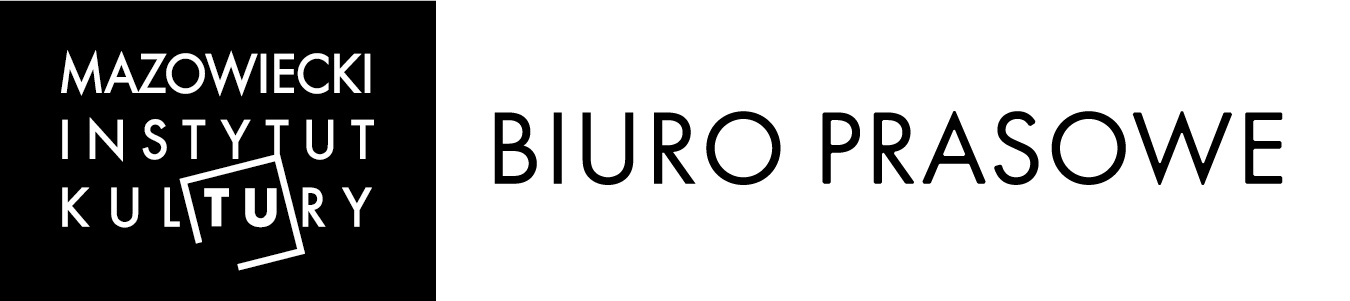 Biuro Prasowe Mazowieckiego Instytutu Kulturybiuro-prasowe.mik.waw.pl"KASZALOT"- familijny spektakl teatru lalek2022-01-24 20 LUTEGO w samo południe Mazowiecki Instytut Kultury zaprasza na spotkanie z Kaszalotem! Będzie to podróż w głąb siebie - dosłownie i w przenośni, bo właśnie przenośni i gry słów w tym spektaklu nie zabraknie."Kaszalot" to spektaklowa opowieść drogi pełna przygód, ale także refleksji. To historia o poszukiwaniu swojej tożsamości i swojego miejsca w świecie przedstawiona tak, by trafić zarówno do serc dzieci jak i rodziców.A historia ta rozpoczyna się pewnego poranka kiedy to „Kaszalot obudził się jakiś nieswój". Tu zaczyna się zręczna zabawa językowa- nieswój czyli czyj? Spektakl pełen jest takich zabaw językiem polskim, zabaw związkami frazeologicznymi. "Jest to drugi poziom językowy, na który powinniśmy zaprosić dzieci" - mówi reżyserka Anna Retoruk.Ten dzień był inny niż wszystkie. Niby taki sam, niby podobny, a jednak niosący mnóstwo nurtujących pytań: czy można nazywać się Kaszalotem, a nie należeć do ssaków tego gatunku? Czy można mieć spiczasty nosek i nie być podobnym do lisa? Czy słowne podobieństwo Kaszalota do kasztana jest wystarczające, aby poczuć się jak w rodzinie? To ważne pytania bo, jak wspomina reżyserka, na każdym etapie życia dzieci mają potrzebę przynależności.Bohaterów-pasażerów poznajemy na stacji kolejowej. Są to elegancki biznesmen, rozkoszna pani pasażerka i tajemniczy pan podróżnik w długim płaszczu. To w przedziale pociągu do Białegostoku staną się bajkowymi postaciami– Kaszalotem, Pchłą i Lalkarzem i to właśnie z nimi wyruszymy w podróż… w głąb siebie.Całość dopełniają melodyjne, wpadające w dziecięce ucho piosenki wyśpiewane przez aktorów oraz pomysłowa scenografia i rekwizyty."KASZALOT"spektakl familijny dla dzieci 5+Białostocki Teatr Lalekautor: Marta Guśniowskawystępują: Iwona Szczęsna, Krzysztof Pilat, Jacek Dojlidko, Izabela Maria WilczewskaBilety: 20 zł dostępne w Kasie MIK i na www.mik.waw.plczas trwania 60 min. (bez przerwy)